ГРАФИК ЗАНЯТИЙ 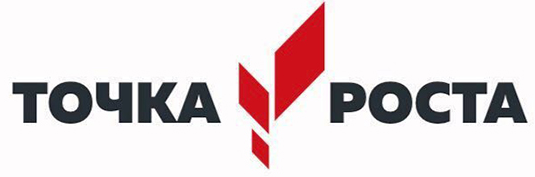 В СТРУКТУРНОМ ПРОДРАЗДЕЛЕНИИ «ТОЧКА РОСТА» МБОУООШ № 23  НА 2022-2023  СТ. КАБАРДИНСКАЯ Руководитель центра:                                               Новикова Т.О                                     ПредметКласс (гр)КабинетВремяУчитель                                                              Понедельник                                                              Понедельник                                                              Понедельник                                                              Понедельник                                                              ПонедельникЛего-робототехника1115.00-15.40Мерзляков Н.С.Лего-робототехника2115.50-16.30Мерзляков Н.С.Лего-робототехника3116.40-17.20Мерзляков Н.С.Лего-робототехника4117.30-18.10Мерзляков Н.С.ВторникВторникВторникВторникВторникЦифровое искусство VR;       5,6115.00-15.40Мерзляков Н.С.Управление беспилотником ;6,7115.50-16.30Мерзляков Н.С.Управление беспилотником ;;8116.40-17.20Мерзляков Н.С.                                                               Среда                                                               Среда                                                               Среда                                                               Среда                                                               Среда3D моделирование и прототипирование ;7,8115.00-15.40Мерзляков Н.С.Программирование в сфере Scratch;5,6115.50-16.30Мерзляков Н.С.ЧетвергЧетвергЧетвергЧетвергЧетвергКомпьютерная графика5,6115.00-15.40Мерзляков Н.С.Компьютерная графика7,8115.50-16.30Мерзляков Н.С.ПятницаПятницаПятницаПятницаПятницаПромышленный дизайн5115.00-15.40Семеновых  С.Ю.Промышленный дизайн6115.50-16.30Мерзляков Н.С.Промышленный дизайн7116.40-17.20Мерзляков Н.С.